Notes for Numerical Integration – Trapezoidal Rule and SumsESSENTIAL QUESTION:  	What is the advantage to using areas of trapezoids vs areas of rectangles for 				estimating the value of a definite integral?Recall that the area of a trapezoid is .   can be approximated using the sum of the areas of trapezoids in the same manner that we found Riemann sums.DERIVE THE TRAPEZOIDAL RULE: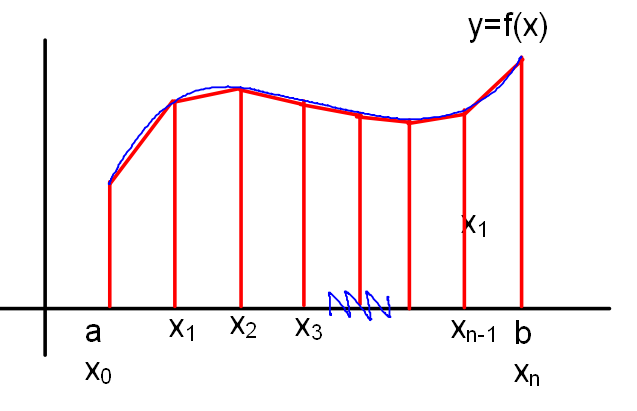 The Trapezoidal Rule:  Let  be continuous on [a, b].  Then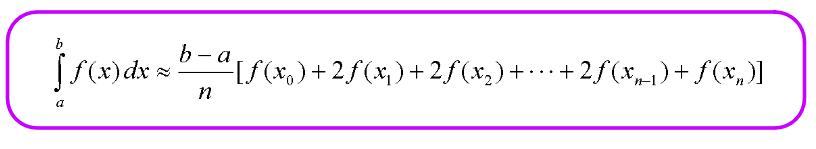 NOTE:  The Trapezoidal Rule only applies if the partitions have equal width!!!!!  If the widths are not equal, we’ll do a TRAPEZOIDAL SUM – find the area of each trapezoid and add ‘em up!Examples: Use the Trapezoidal Rule with 4 equal partitions to approximate the value of .Use the Trapezoidal Rule with n = 4 to estimate the value of .  Why does this problem require a trapezoidal sum?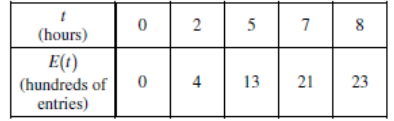 A zoo sponsored a one-day contest to name a new baby elephant.  Zoo visitors deposited entries in a special box between noon (t = 0) and 8 p.m. (t = 8).  The number of entries in the box t hours after noon is modeled by a differentiable function E for .  The values of , in hundreds of entries, at various times t are shown in the table above.  Use a trapezoidal sum with the four subintervals given by the table to approximate the value of .  Using correct units, explain the meaning of  in terms of the number of entries.